      Городской округ  город Дивногорск Красноярского края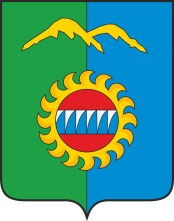 Дивногорский городской Совет депутатовРЕШЕНИЕ     01.03.2023 г.                                       г. Дивногорск                                      № 31-81-ПАО работе контрольно-счетного органа городского округа город Дивногорск Красноярского края в 2022 годуЗаслушав и обсудив доклад «Отчет о работе контрольно-счетного органа городского округа город Дивногорск за 2022 год», Дивногорский городской Совет депутатов констатирует, что деятельность контрольно-счетного органа городского округа город Дивногорск была направлена на осуществление основных полномочий в сфере внешнего финансового контроля бюджета города. В процессе реализации своих полномочий контрольно-счетный орган городского округа город Дивногорск осуществлял контрольную и экспертно-аналитическую деятельность, обеспечивая единую систему контроля за исполнением бюджета города. Ключевой задачей каждого мероприятия ставилась оценка эффективности использования бюджетных средств.Руководствуясь статьями 26, 35, 44.1 Устава города Дивногорска, городской Совет депутатов РЕШИЛ:	1. Утвердить отчет Председателя контрольно-счетного органа городского округа г. Дивногорск Алтабаевой С.А. «О работе контрольно-счетного органа городского округа город Дивногорск Красноярского края за 2022 год» (прилагается).2. Рекомендовать контрольно-счетному органу организовать системную работу по контролю над устранением недостатков, выявленных в ходе проводимой контрольной деятельности.Выносить на заседания постоянных комиссий городского Совета депутатов вопросы требующих дополнительного внимания.3. Рекомендовать администрации г.Дивногогорска оперативно анализировать выявленные контрольно-счетным органом нарушения и принимать своевременные меры по их устранению.4. Настоящее решение вступает в силу со дня подписания и подлежит размещению на официальном сайте администрации города в информационно-телекоммуникационной сети «Интернет».5. Контроль за исполнением настоящего решения возложить на Председателя городского Совета депутатов.                                                      Председательгородского Совета депутатов	                                                       Ю.И. Мурашов